ПчеловодствоКриволап, А. Ф. Получаем воск высокого качества / А. Ф. Криволап // Пчеловодство. - 2014. - № 1. - С. 32-33.Мадебейкин, И. И. Фенология цветения важнейших медоносных растений / И. И. Мадебейкин, И. Н. Мадебейкин, В. А. Шилов // Пчеловодство. - 2013. - № 10. - С. 14-16.Приведены результаты многолетних изучений биоэкологических признаков 64 важнейших нектаро-пыльценосных растений. Показана важность выращивания и использования липовых, кленовых и ивовых деревьев разного вида.Прогунков, В. В. Ресурсы медоносной флоры юга Дальнего Востока / В. В. Прогунков // Пчеловодство. - 2013. - № 10. - С. 17-18.Селицкий, А. В. Хранение семян медоносов / А. В. Селицкий // Пчеловодство. - 2013. - № 10. - С. 32-34.Фальсификация меда // Пчеловодство. - 2013. - № 10. - С. 62-63.Биология пчелы. Разведение и племенное делоБородачев, А. В. Национальный стандарт на пчелиную матку / А. В. Бородачев, Л. Н. Савушкина // Пчеловодств. - 2014. - № 1. - С. 12-15.Приведены обоснования разработки нового национального стандарта на пчелиных маток и основные требования к их качеству, правилам приемки, испытания, транспортирования и хранения.Еськов, Е. К. Изменение параметров тела у пчел, развивавшихся в условиях гипоксии / Е. К. Еськов, М. Д. Еськова, С. Е. Спасик // Пчеловодство. - 2013. - № 10. - С. 10-11. - 2 рис. Прослежено влияние высоких уровней насыщения газовой среды СО[2] на развитие рабочих пчел со стадии предкуколки до имаго. Обнаружена высокая толерантность запечатанного пчелиного расплода к гипоксии.Еськов, Е. К. Модификация процессов физиологического старения пчел / Е. К. Еськов, Д. О. Ушарнов // Вестник Российской академии сельскохозяйственных наук. - 2013. - № 5. - С. 51-53. - 3 табл. Еськов, Е. К. Толерантность анестезированных пчел к гипо- и гипертермии / Е. К. Еськов, М. Д. Еськова, С. Е. Спасик // Пчеловодство. - 2014. - № 1. - С. 16-17.Показано, что толерантность пчел к кислородному голоданию зависит от температуры. Анестезия диоксидом углерода замедляет восстановление активности оцепеневших пчел.Кулабухов, В. Е. Длительное сожительство двух маток под действием синтетического "маточного вещества" / В. Е. Кулабухов, Н. М. Ишмуратова // Пчеловодство. - 2013. - № 10. - С. 12-13.Обнаружено продолжительное (до 9 месяцев) мирное сожительство двух маток, карпатской породы в одной семье пчел под действием синтетического "маточного вещества" - 9 оксо-2-деценовой кислоты.Яранкин, В. В. Мой взгляд на инструментальное осеменение пчелиных маток / В. В. Яранкин // Пчеловодство. - 2013. - № 10. - С. 24-26. Кормление и содержание пчел на пасекеАнтуфьев, А. П. Дистанционный контроль и управление электрообогревом / А. П. Антуфьев, А. Ф. Рыбочкин, А. А. Мельников // Пчеловодство. - 2013. - № 10. - С. 46-47.Предложена автоматизированная система для дистанционного контроля и управления электрообогревом пчелиных семей. Контролировать этот процесс и проводить температурные коррекции в ульях пасеки можно не выходя из городской квартиры, а также с любой точки, где есть мобильная связь.Жаров, В. Г. Двухматочное пчеловодство с одной маткой / В. Г. Жаров // Пчеловодство. - 2013. - № 10. - С. 36-37. Касиков, Л. В. Дезинфекция ульев и рамок / Л. В. Касиков // Пчеловодство. - 2013. - № 10. - С. 35-36.Автор делится опытом дезинфекции ульев и рамок.Кашковский, В. Г. О методике определения медовых запасов : [отклик на статью научных сотрудников Ю. В. Докукина и Л. В. Прокофьевой] / В. Г. Кашковский, А. А. Плахова // Пчеловодство. - 2013. - № 10. - С. 18-19.Представлен дискуссионный материал по методике определения запасов меда и расчета числа пчелиных семей для конкретной местности.Криволап, А. Ф. Тележка с низкой наклоняемой платформой / А. Ф. Криволап // Пчеловодство. - 2013. - № 10. - С. 31-32Клочко, Р. Т. Профилактика отравлений пчел пестицидами / Р. Т. Клочко // Пчеловодство. - 2013. - № 10. - С. 40-41.Автор статьи рассказывает о том, какие существуют меры, позволяющие предотвратить отравление пчел пестицидами.Маннапов, А. Г. Защита пчел от медведей / А. Г. Маннапов, М. Н. Косарев // Пчеловодство. - 2013. - № 10. - С. 8-9. - 2 табл.Установленный в ходе исследования алгоритм разграбления борти позволяет выработать систему адекватных контрмер. Комплексная защита в виде "ежика" с подвешенным к помосту самобитками обеспечивает наибольшую сохранность борти даже при попытке разорения зверями, владеющим навыками разграбления.Марамзин, А. С. Новая медогонка / А. С. Марамзин // Пчеловодство. - 2014. - № 1. - С. 39-40.Автором предложена новая конструкция медогонки.Матвеев, А. М. Проволока не провиснет / А. М. Матвеев // Пчеловодство. - 2014. - № 1. - С. 39.Матвеев, А. М. Тоннельный летковый вкладыш / А. М. Матвеев // Пчеловодство. - 2013. - № 10. - С. 29-30.Подгорнов, К. П. Пасечный вибрационный распечатывающий станок / К. П. Подгорнов // Пчеловодство. - 2013. - № 10. - С. 32.Прогальский, Ф. М. Использование аэротермостатов на крупной пасеке / Ф. М. Прогальский // Пчеловодство. - 2013. - № 10. - С. 47-49.Равондин, И. В. Межрамочное расстояние / И. В. Равондин // Пчеловодство. - 2014. - № 1. - С. 42-43.Рязанцев, И. А. Организация зимовки / И. А. Рязанцев // Пчеловодство. - 2014. - № 1. - С. 34-36.Селицкий, А. Белковая подкормка и зимовка пчел / А. Селицкий // Пчеловодство. - 2014. - № 1. - С. 37-38.Скребков, В. Уход за семьями зимой / В. Скребков, Н. Петрова // Пчеловодство. - 2013. - № 10. - С. 26-27.Авторы делятся своим опытом содержания пчел зимой.Сороко, А. А. Выбор улья / А. А. Сороко // Пчеловодство. - 2013. - № 10. - С. 27-29.Стройков, С. А. Кулинария для пчел / С. А. Стройков // Пчеловодство. - 2014. - № 1. - С. 45-47.Таранов, Г. Ф. Как живут пчелы зимой / Г. Ф. Таранов // Пчеловодство. - 2013. - № 10. - С. 36-39.Хоменко, В. Ф. Костюм и обувь пчеловода / В. Ф. Хоменко // Пчеловодство. - 2014. - № 1. - С. 38-39.Цветков, К. В. Зимовка в подполе / К. В. Цветков // Пчеловодство. - 2014. - № 1. - С. 36-37.Чистоусов, В. Г. Избавление от моли и муравьев / В. Г. Чистоусов // Пчеловодство. - 2014. - № 1. - С. 43-44.Чурин, В. В. Работа на пасеке / В. В. Чурин // Пчеловодство. - 2014. - № 11. - С. 33-34.Автор делится опытом организации работы на пасеке.Янушкевич, Л. Н. Лангстрот нам поможет / Л. Н. Янушкевич // Пчеловодство. - 2014. - № 1. - С. 41-42.Об ульях Лангстрота-Рута.Составитель: Л. М. Бабанина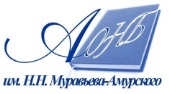 Государственное бюджетное учреждение культуры«Амурская областная научная библиотека имени Н.Н. Муравьева-Амурского